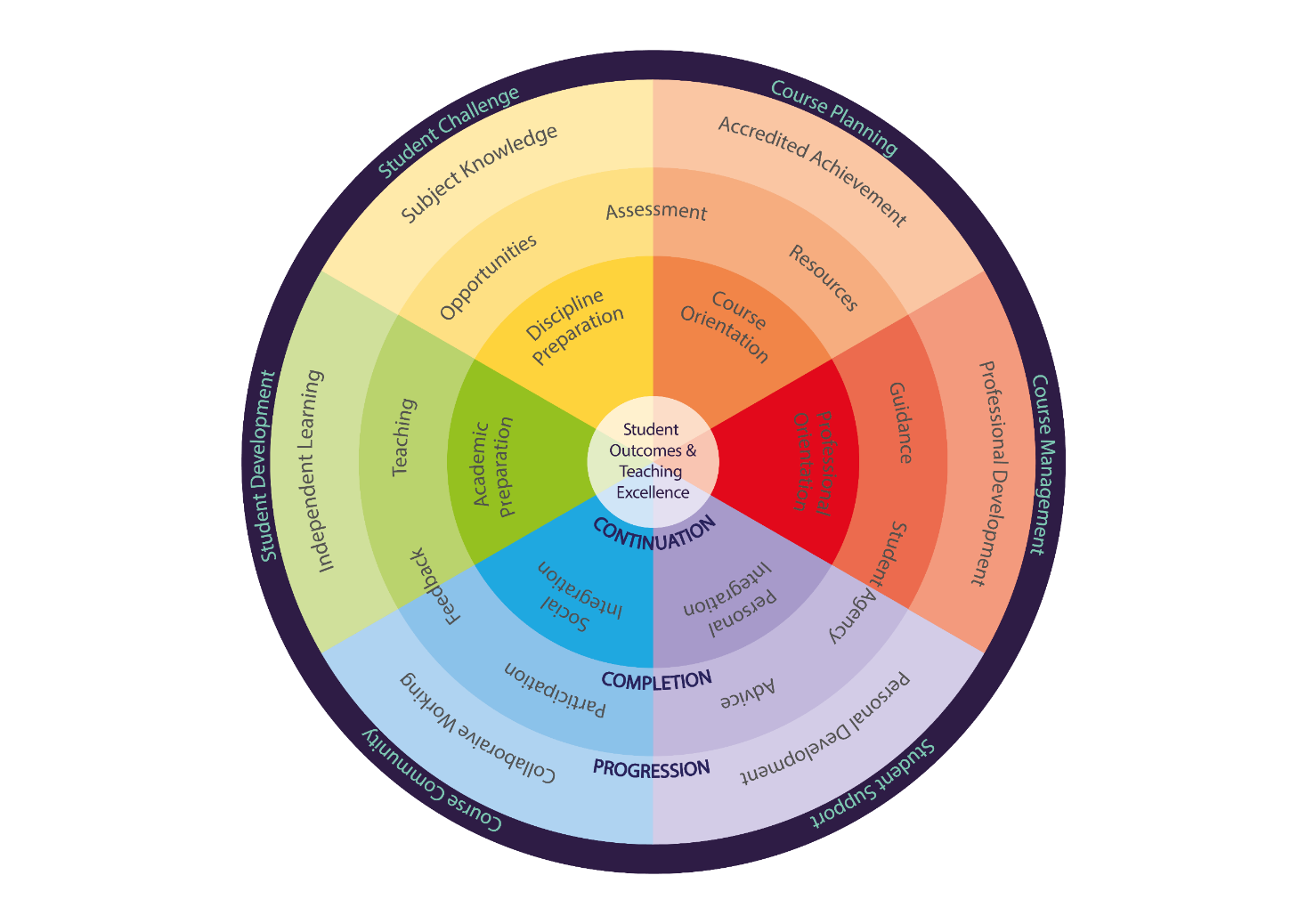 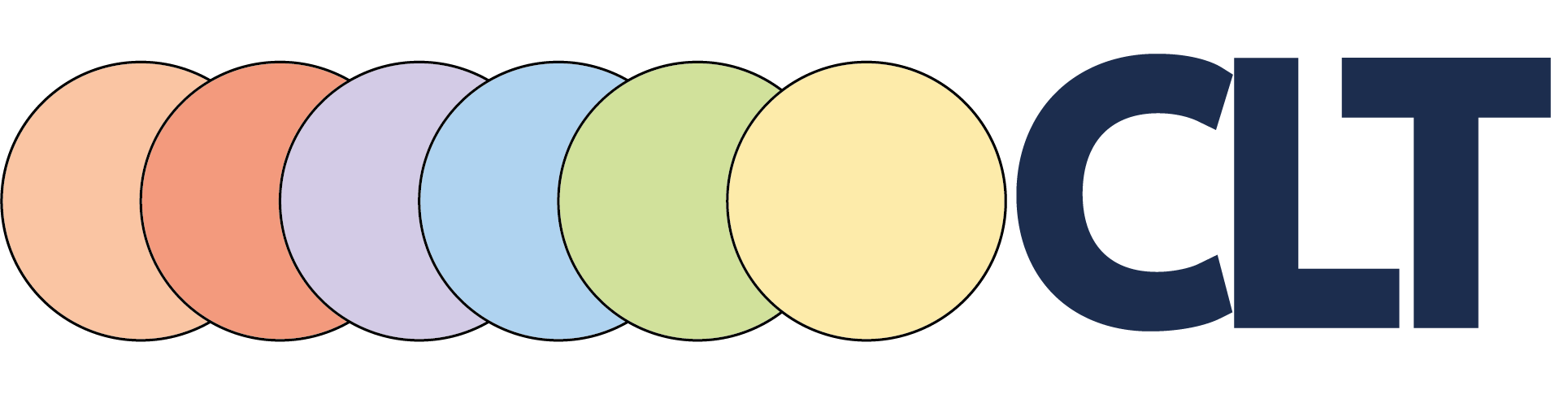 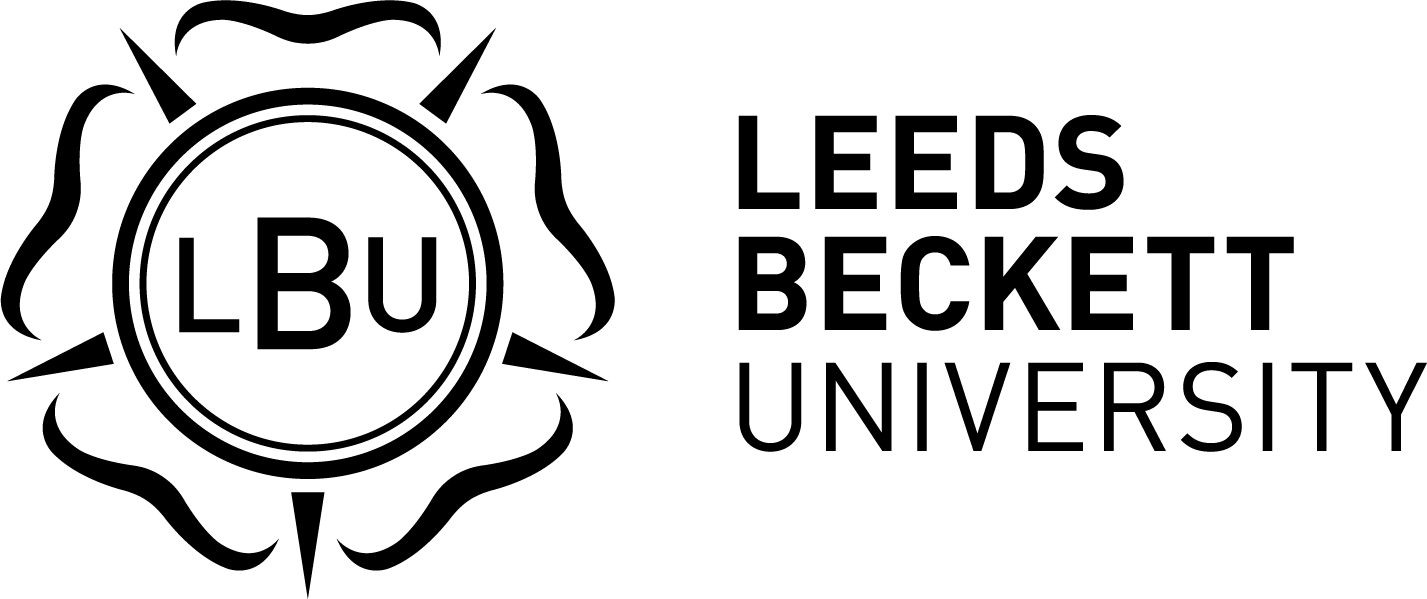 The Inclusive Course Design Tool (ICDT)Introduction
PLANNING YOUR COURSEExcellent course planning requires a curriculum focused on course orientation and induction, constructive alignment of assessment and resources, and a clear and transparent route to the achievement of a qualification.MANAGING YOUR COURSECourse management requires a professional learning environment focused on practical orientation to the Institution, providing day to day organisation, listening and responding to the student body and establishing professional expectations and behaviours.SUPPORTING THE STUDENTS ON YOUR COURSEStudent support requires an inclusive environment which values and promotes individual student perspectives and provides personalised academic support and guidance for each student to develop and succeed individually. 4. BUILDING THE COURSE COMMUNITYA learning community requires a focus on social integration, encouraging students to feel a sense of belonging and to learn from others through teaching approaches that involve regular interaction, integrated feedback and opportunities for students to develop as collaborative learners. 5. DEVELOPING ALL THE STUDENTS ON YOUR COURSEStudent development requires offering approaches that prioritise students' academic preparation and academic literacies, thought provoking teaching and timely, formative feedback that empowers students to become independent learners. 6. CHALLENGING ALL THE STUDENTS ON YOUR COURSEA course requires a curriculum designed to prepare students for studying the discipline and provides learning opportunities and assessments which stretch and stimulate the students to become succeed.Provide a summary of the action points which you will prioritise for the next academic year.Action Points agreed by the Course Team (to be submitted to the Dean)Resource linksPLANNING YOUR COURSEhttps://rl.talis.com/3/beckett/lists/E8990AD3-3E46-728D-7183-89B584349168.html?lang=en&login=1#94B76A0D-FD3D-7FF7-BAA8-D1B58DB04078 MANAGING YOUR COURSE https://rl.talis.com/3/beckett/lists/E8990AD3-3E46-728D-7183-89B584349168.html?lang=en&login=1#290ECE47-D3D2-0EE6-057C-206409E287E4SUPPORTING THE STUDENTS ON THE COURSEhttps://rl.talis.com/3/beckett/lists/E8990AD3-3E46-728D-7183-89B584349168.html?lang=en&login=1#902D2E23-642B-B25F-D613-E1A0F750F5A1BUILDING THE COURSE COMMUNITYhttps://rl.talis.com/3/beckett/lists/E8990AD3-3E46-728D-7183-89B584349168.html?lang=en&login=1#91932865-0FCA-7FB4-4BB0-D4DFE49EB278DEVELOPING ALL THE STUDENTS ON THE COURSEhttps://rl.talis.com/3/beckett/lists/E8990AD3-3E46-728D-7183-89B584349168.html?lang=en&login=1#580424BC-105C-7DFE-7EDB-8E7D1F049B87CHALLENGING ALL THE STUDENTS ON THE COURSEhttps://rl.talis.com/3/beckett/lists/E8990AD3-3E46-728D-7183-89B584349168.html?lang=en&login=1#F0B7B83B-1916-FB30-B8A9-DE4CDDA9D64DBIBLIOGRAPHYhttps://rl.talis.com/3/beckett/lists/E8990AD3-3E46-728D-7183-89B584349168.html?lang=en&login=1#DD9AF487-21C6-6716-C9CC-AA88531DEC7DThe Inclusive Course Design Tool is a broad, self-evaluation tool which considers a range of evidence-based factors which influence attainment, belonging and inclusion.Institutional priorities (for continuation, completion and graduate employment) and requirements for the UK Quality Code for HE, our institutional APP and FHEQ requirements and outcomes are encapsulated in the Tool’s reflective questions. Consideration of all diverse student groups and how to maximise their learning and attainment is fundamental to course design and delivery and we must ensure all students are satisfied with their learning experience and support them to complete their studies with a positive outcome.Course teams should take a light-touch approach and consider the questions listed here, to reflect on practice as part of ongoing course enhancement or as part of a new course design. You should discuss the questions as part of a course team meeting or round table discussion. You may want to just concentrate on improving one section or question that your team prioritise as needing development/enhancement.Questions marked with a ⚑ highlight some areas which may help to address and reduce our black and minority ethnic (BAME) student award gap. Resources and guidance for each question are linked at the end of each question. After using the Tool, you may identify that your team needs further guidance to implement your actions. You can contact clt@leedsbeckett.ac.uk for further signposting and help. The Centre for Learning and Teaching Educational Development Programme includes sessions on the design of inclusive practice.Please see the ICDT webpage for details on submission deadline.Submit the completed document to the Dean, along with your summary action plan, who will compile a School-wide report for AQSC.https://teachlearn.leedsbeckett.ac.uk/teaching-and-learning/inclusive-practice/the-inclusive-course-design-tool/ 1. PLANNING YOUR COURSE
Self-evaluationWhere details can be found
(e.g. in course documentation)Course Team plan/ideas for enhancement (if applicable)1.1 Have you included a clear statement related to inclusive programme values within your student-facing course documents? (Supporting resources)o Not yet startedo Developingo Enhancingo Not applicable1.2 ⚑ Do your course design consider students’ prior learning and lived experiences (especially those students who may be from underrepresented groups)? (Supporting resources)o Not yet startedo Developingo Enhancingo Not applicable1.3 Do you identify, specific students who may need additional support, including those with Reasonable Adjustment Plans (RAPs) at pre–arrival, during induction and review regularly throughout the course? (Supporting resources)o Not yet startedo Developingo Enhancingo Not applicable1.4 Do you offer a choice of assessment methods/tasks/topics to reduce the need for alternative assessments and is this choice clearly embedded in the course assessment strategy? (Supporting resources)o Not yet startedo Developingo Enhancingo Not applicable1.5 Do you have a clear system for considering the clarity of assessment criteria and the calibration of the marking processes? (Supporting resources)o Not yet startedo Developingo Enhancingo Not applicable1.6 How do your assessment submission dates account for religious and cultural observances, i.e. Ramadan? (Supporting resources)o Not yet startedo Developingo Enhancingo Not applicable1.7 ⚑ Do you regularly review the appropriateness of the language and/or imagery used in your course and module materials? (Supporting resources)o Not yet startedo Developingo Enhancingo Not applicable1.8 Are the teaching materials and resources, provided to students, developed using best practice advice on accessibility and inclusivity (for example font size, file type)? (Supporting resources)o Not yet startedo Developingo Enhancingo Not applicable2. MANAGING YOUR COURSE
Self-evaluationWhere details can be found
(e.g. in course documentation)Course Team plan/ideas for enhancement (if applicable)2.1 ⚑ Does your course team monitor course admission and application data and address any areas of concern, for example gender, disability, ethnicity, IMD or POLAR groups. (Supporting resources)o Not yet startedo Developingo Enhancingo Not applicable2.2 Are students made aware pre-entry of any requirements that may affect their ability to successfully complete the course such as professional competencies, additional costs, compulsory placements. (Supporting resources)o Not yet startedo Developingo Enhancingo Not applicable2.3 Does your course have a consistent language and structure across all its online spaces, and course materials that students can easily navigate? (Supporting resources)o Not yet startedo Developingo Enhancingo Not applicable2.4 Does the course team have strategies in place to understand and share feedback with each other on their students? (Supporting resources)o Not yet startedo Developingo Enhancingo Not applicable3. SUPPORTING THE STUDENTS ON THE COURSE
Self-evaluationWhere details can be found
(e.g. in course documentation)Course Team plan/ideas for enhancement (if applicable)3.1 Do you have a clear process for each student to discuss and progress their learning experience with a named Academic Advisor (AA)? (Supporting resources)o Not yet startedo Developingo Enhancingo Not applicable3.2 ⚑ Do you actively offer opportunities in your course for all students to feel able to participate and share their diverse experiences, build connections and  develop a sense of belonging early in the course? (Supporting resources)o Not yet startedo Developingo Enhancingo Not applicable3.3 Do you offer formative bite-size assessment opportunities, so students have an opportunity to “fail safely” and seek support? (Supporting resources)o Not yet startedo Developingo Enhancingo Not applicable3.4 Do you run defined sessions for students who may have failed elements of their assessments (e.g. structured summer support, revision sessions etc)? (Supporting resources)o Not yet startedo Developingo Enhancingo Not applicable3.5 Do you have clear accessible course communications to promote engagement at critical times for all your students (e.g. pre-arrival, assessment periods, mark release dates, study abroad, during off-campus placement, when there are timetable changes)? (Supporting resources)o Not yet startedo Developingo Enhancingo Not applicable3.6 ⚑ Is space and time provided for staff reflection on matters of discrimination and inequality, including racism? (Supporting resources)o Not yet startedo Developingo Enhancingo Not applicable3.7 ⚑ Is time given to remind students of the support available to them, and the procedures in place should they wish to raise a concern about the behaviours or attitudes of others which have impacted them? (Supporting resources)o Not yet startedo Developingo Enhancingo Not applicable4. BUILDING THE COURSE COMMUNITY
Self-evaluationWhere details can be found
(e.g. in course documentation)Course Team plan/ideas for enhancement (if applicable)4.1 ⚑ Does the programme promote opportunities for academic and social belonging amongst the students? (Supporting resources)o Not yet startedo Developingo Enhancingo Not applicable4.2 Do you seek and engage with student feedback about the course timetable? Do you consider how timetables might affect different student groups?  (Supporting resources)o Not yet startedo Developingo Enhancingo Not applicable4.3 ⚑ Do learning activities facilitate a compassionate learning environment and engage students in a range of views, perspectives and cultural contexts? (Supporting resources)o Not yet startedo Developingo Enhancingo Not applicable4.4 ⚑ Do your module reading lists and course content represent a diversity of contributors with consideration given to race and ethnicity, gender, sexual orientation, religion and belief, disability, age and socio-economic background? (Supporting resources)o Not yet startedo Developingo Enhancingo Not applicable4.5 ⚑ Does the way you allocate students to group work activities ensure students mix with all peers and make connections from across their cohort? (Supporting resources)o Not yet startedo Developingo Enhancingo Not applicable5. DEVELOPING ALL THE STUDENTS ON THE COURSE
Self-evaluationWhere details can be found
(e.g. in course documentation)Course Team plan/ideas for enhancement (if applicable)5.1 ⚑ Do course teams actively explore appropriate behaviours of students in both online and physical classroom settings with students? (Supporting resources)o Not yet startedo Developingo Enhancingo Not applicable5.2 Are there planned opportunities in the curriculum/course design and delivery for all students to create some elements of course activity if they wish? (Supporting resources)o Not yet startedo Developingo Enhancingo Not applicable5.3 Are there clear, embedded and accessible opportunities for all students to benefit from quality-and-equality-checked placements, paid internships? (Supporting resources)o Not yet startedo Developingo Enhancingo Not applicable5.4 Are academic skills development and diagnostic learning opportunities integrated into the course e.g., academic integrity, writing skills? (Supporting resources)o Not yet startedo Developingo Enhancingo Not applicable6. CHALLENGING ALL THE STUDENTS ON THE COURSE
Self-evaluationWhere details can be found
(e.g. in course documentation)Course Team plan/ideas for enhancement (if applicable)6.1 Does the course team offer a range of differentiated activities, learning opportunities and reading to support and challenge all students as part of each module? (Supporting resources)o Not yet startedo Developingo Enhancingo Not applicable6.2 Are the assessment methods inclusive for each level of the course (i.e. are they designed to provide all students with opportunities to perform to the best of their ability)? (Supporting resources)o Not yet startedo Developingo Enhancingo Not applicableCourse Name: ________________________________________________________________Date: ________________________________Course Director:_______________________________________________________________Signature: ____________________________